校園安全駕駛體驗營    為減少交通事故的發生，除了駕駛人有優良的駕駛技術之外，更重要的是從觀念態度中培養駕駛人對於「安全駕駛」的認知與行為，明台產險特別從日本三井住友海上集團的風險顧問公司導入在日本深獲好評的「安全駕駛危險預測情境訓練」及「駕駛性向診斷模擬機」。透過「安全駕駛危險預測情境訓練」深入瞭解身為駕駛可能面臨的各項風險情境，例如仔細觀察周遭路況判別潛在風險、掌握路上行人及機慢車的特性、瞭解天氣的潛在風險以及掌握風險後的接下來行動對策。透過「駕駛性向診斷模擬機」進行全方位的診斷，包含單純反應診斷、選擇反應診斷、方向盤操作診斷及注意力分配診斷，最後評估駕駛員在同職場中及同年齡族群中的表現結果。明台產險將舉辦一天「安全駕駛體驗營」，讓各校司機親自體驗「安全駕駛危險預測情境訓練」及「駕駛性向診斷模擬機」，屆時熱烈歡迎全國校園公車司機踴躍參加(每場次開放30名額)。◎研討會主題：校園安全駕駛體驗營          ◎對象：校園相關駕駛人員◎日期：109年7月30日(星期四)               ◎時間：09：30~12：00 (上午場)；13:30~16:00(下午場)◎地點：明台產物保險總公司 (地址:台北市大安區仁愛路4段1號12F大會議室)     ◎主辦單位：明台產物保險(股)公司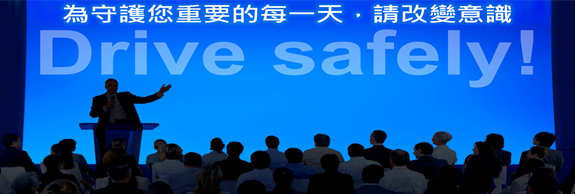 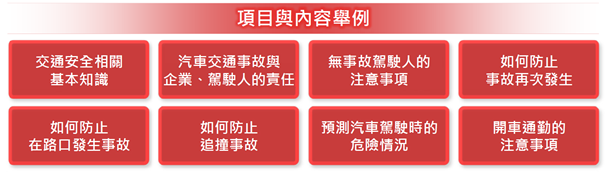 校園安全駕駛體驗營報名表◎時間：109年7月30日（星期四）◎地點：明台產險總公司12F大會議室(台北市大安區仁愛路4段1號)◎報名方式：請將報名表於 109年 7 月 24 日前傳真或e-mail報名聯 絡 人：林伶怡 聯絡電話：02-27725678分機3056傳    真：02-27725340　(傳真後請來電話確認本公司是否收到報名表）e-mail：lingyi.lin@msig-mingtai.com.tw◎人數：上、下午場各開放30名額，額滿為止(參加者請自備環保杯具)◎費用：★免費學習之旅，參加者贈送精美小禮物★ -----------------------------------名額有限,請速報名---------------------------------交通安排及會場位置    研討會地址：台北市大安區仁愛路四段1號
                明台產物保險總公司12F大會議室至明台產物保險總公司路線圖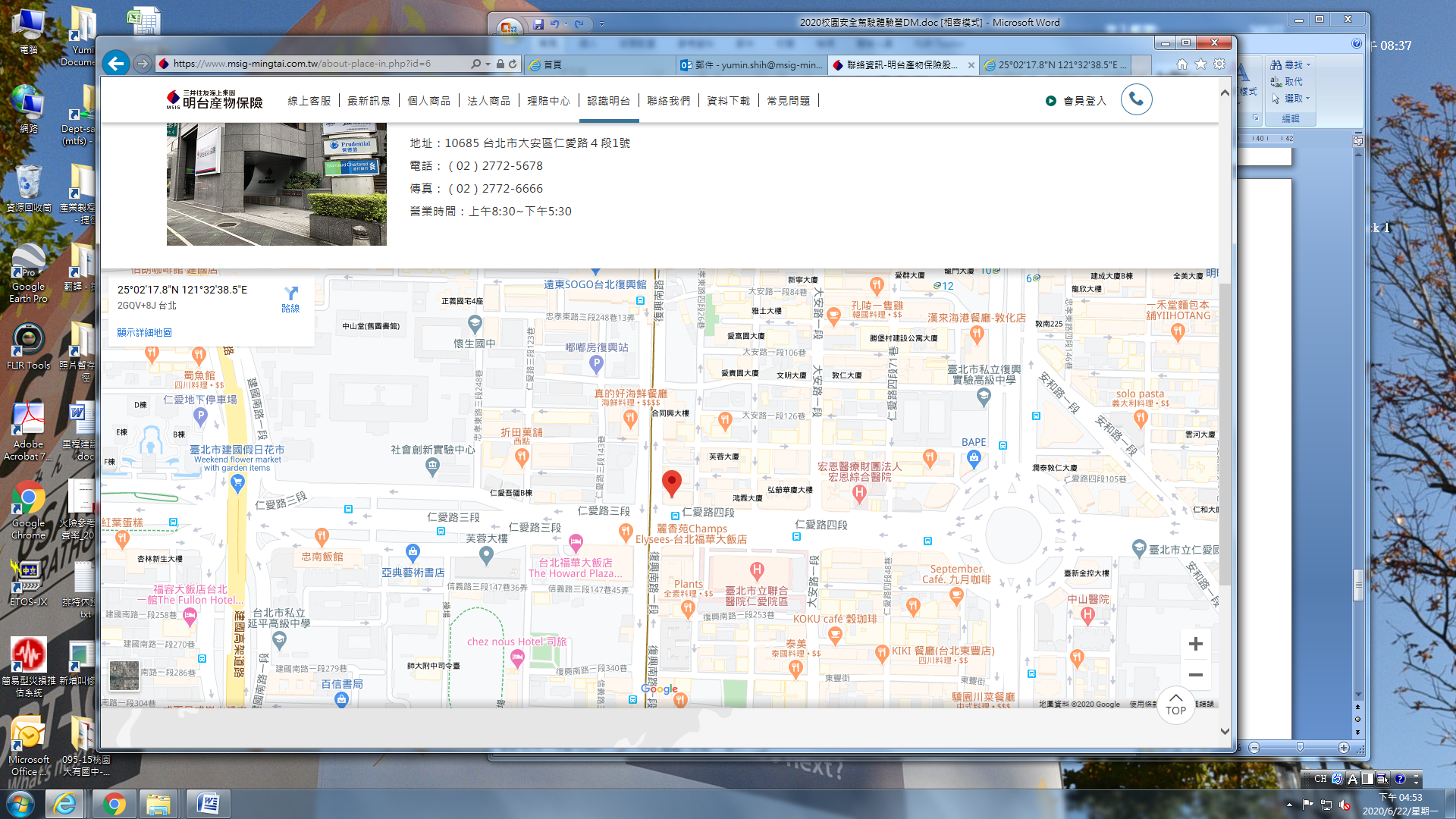 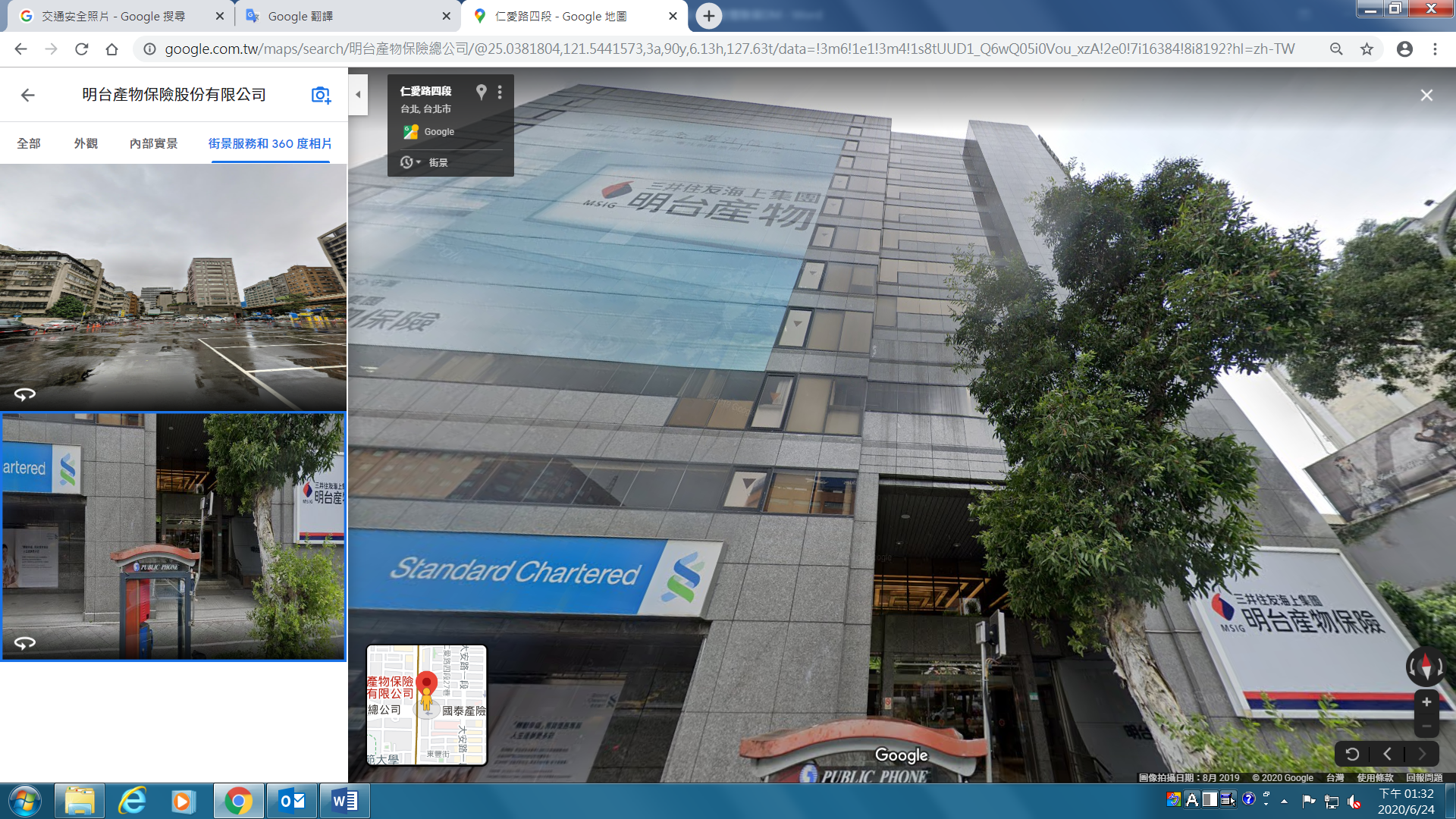 搭乘捷運路線建議板南線忠孝復興站二號出口下車步行至明台總公司，路程約8~10分鐘。單位名稱地　　址電　　話傳　　真參加人員參加人員職  稱E-mailE-mailE-mail同意個人資料提供  同意書內容請簽名參加場次參加場次7/30(四)□上午場 09：30~12：00 ; □下午場13:30~16:007/30(四)□上午場 09：30~12：00 ; □下午場13:30~16:007/30(四)□上午場 09：30~12：00 ; □下午場13:30~16:007/30(四)□上午場 09：30~12：00 ; □下午場13:30~16:007/30(四)□上午場 09：30~12：00 ; □下午場13:30~16:00